CUENTOS DE LOS FONEMAS LA II: El pico de PipoEl pajarito Pipo tiene su nido en la rama de un espino. Cuando sale el sol. Pipo abre el pico y empieza a piar:  - ¡Pi, pi piiii..! – todo el día, Pipo pia sin parar. - ¡cierra el pico, Pipo! – le dice la iguana Bibiana.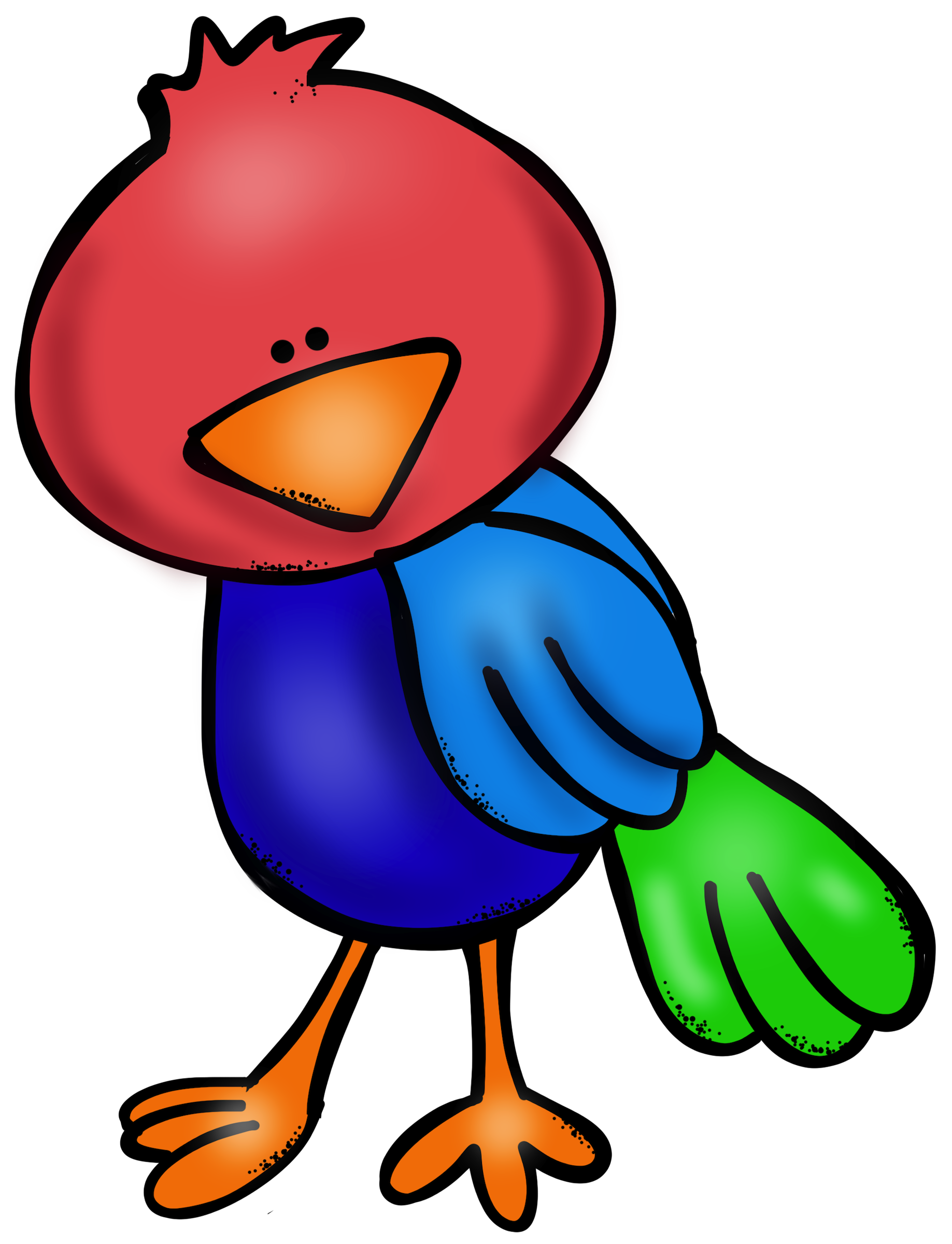 Pipo vuela hacia el río. Allí se está bañando el hipopótamo Maximino. Pipo abre el pico y pía: - ¡ Pi, pi, piii…! - ¡Cierra el pico, Pipo! – le dice Maximino.Pipo vuela hacia el huerto. Allí está la liebre Lilí comiendo pimientos. Pipo abre el pico y pía: - ¡Pi, pi, piiii…! – Cierra el pico, Pipo! - le dice Lilí.Pipo vuela hacia el bosque. Allí está el ciervo Cirilo jugando al escondite. Pipo abre el pico y pía: - ¡Pi, pi, piiii…! – ¡Cierra el pico, Pipo! – le dice Cirilo. Cuando se encuentra a Agapito el jabalí, Pipo abre el pico y pía: -¡Pi, pi, pi…! – ¡Cierra el pico, Pipo! – le dice Agapito.El sol ya se ha ido, y Pipo vuelve a su nido en la rama del espino. Cierra el pico y se prepara para dormir.Entonces viene la luna y le dice: - ¡No cierres el pico, Pipo! ¡Pía para mí! Y Pipo pía toda la noche: - ¡Pi, pi, pi… pi, pi, piiiii…!